Диспансеризация в 2022 году: какие обследования доступны по ОМССтоит ли идти к врачу, когда ничего не болит? С «маленьких» симптомов нередко начинаются серьезные, хронические расстройства, а раковые опухоли привлекают к себе внимание тогда, когда человеку уже сложно помочь. Их своевременное выявление позволит сохранить здоровье, жизнь и трудоспособность.Диспансеризация – программа, направленная на предотвращение и раннюю диагностику соматических заболеваний. Порядок, объем обследования во время диспансеризации регламентируется Приказом Минздрава РФ № 124н от марта 2019 года.Как организуется и проходит диспансеризацияПрохождение профилактических осмотров рекомендовано и доступно абсолютно всем гражданам РФ от 18 лет. Но диспансеризация не является гражданской обязанностью взрослого населения: каждый решает сам, будет ли он обращаться в поликлинику и следовать указаниям врача.Диспансеризация проходит в 2 этапа. Начальный этап рекомендован всем обратившимся, второй этап или дообследование - при наличии показаний. Кроме того, все совершеннолетние граждане РФ имеют право на бесплатные ежегодные профилактические осмотры. Они не заменяют диспансеризацию, так как проходят по сокращенной программе, онкоскрининг отсутствует.Человека, который хочет позаботиться о своем здоровье, может заинтересовать, какие врачи организуют и проводят диспансеризацию. На 1 этапе это терапевт и акушер-гинеколог (для женщин). На 2 этапе могут «подключиться» невропатолог, уролог или хирург, проктолог; для пожилых пациентов – дополнительно офтальмолог, отоларинголог.Как проходит первый этапАлгоритм прохождения начального этапа в 2022 году не претерпел существенных изменений. Обследование начинается с записи к участковому терапевту или прямой записи на диспансеризацию в регистратуре поликлиники, к которой прикреплен пациент. Во время приема врач:проводит анкетирование о состоянии здоровья, образе жизни;измеряет рост, массу тела, окружность талии (антропометрия);измеряет пульс, артериальное давление (АД);выдает направления на лабораторные, инструментальные исследования.Перечень анализов и кратность посещения других специалистов определяется возрастом человека. Так молодые люди (18-39 лет включительно) ежегодно проходят:анкетирование;антропометрию;измерение АД, ЭКГ;оценка вероятности сердечно-сосудистых заболеваний;общий анализ крови (сокращенно ОАК), сахар, холестерин;осмотр гинеколога (женщины).Чуть реже – 1 раз в 2 года рекомендована флюорография (сокращенно ФЛГ), и каждые 3 года – осмотр терапевта при отсутствии жалоб. Первичное обследование лиц трудоспособного возраста также предполагает измерение внутриглазного давления.Граждане от 40 лет проходят осмотры ежегодно. В таблице ниже отражено, как меняется объем обследования в зависимости от возраста.Для кого необходим второй этапЕсли у обратившегося в медицинское учреждение были выявлены соматические заболевания, есть высокий риск развития одного из них, пациент направляется на дообследование. Его объем определяют индивидуально. Некоторые диагностические процедуры (например, дуплексное сканирование артерий шеи и головы) имеют высокую стоимость и доступны по полису ОМС лишь по медицинским показаниям.Во второй этап диспансеризации входят:Консультация невролога (жалобы, данные за инсульт).Дуплексное сканирование артерий головы и шеи. Положено мужчинам от 45 лет и женщинам от 54 лет на фоне избыточного веса и высокой вероятности сердечно-сосудистых заболеваний, после инсульта.Осмотр колопроктологом, при необходимости ректороманоскопия.Колоноскопия по направлению проктолога (выявление рака прямой кишки).Осмотр уролога или хирурга для мужчин от 45 до 64 лет, если значение простат-специфического антигена (сокращенно ПСА) превышает 4 нг/мл.Эзофагогастродуоденоскопия при выявлении опухоли пищевода, желудка.Рентген, томография легких – при подозрении на злокачественное новообразование.Спирометрия. Проводят курильщикам, лицам с хроническими заболеваниями дыхательной системы.Консультация отоларинголога для граждан от 65 лет при нарушении слуха.Обследование у гинеколога (диагностика рака шейки матки или груди).Консультация офтальмолога – пациентам от 40 лет при наличии высокого внутриглазного давления и пациентов, после 60 лет – с тяжелыми нарушениями зрения.Как работает программа диспансеризации в 2022 годуКакие же изменения произошли в порядке и объеме оказания профилактической помощи? Итак, молодые люди проходят диспансеризацию каждые 3 года. Однако по требованию они могут посетить ежегодный осмотр, который включает:анкетирование, анализ риск сосудистых заболеваний;сдачу анализы крови;посещение гинеколога.В текущем году пришла очередь посетить поликлинику тех, кому исполнилось 21,24,27,30,33,36,39,42,45,48,51,54,57,60,63,66,69,72,75,78,81,84,87,90,93,96 или 99 лет. Обратите внимание, что до 39 лет включительно диспансеризацию можно пройти один раз в три года, после 40 лет – ежегодно. Если гражданин родился в тот год, который указан в плане диспансеризации, то в текущем календарном году он может пройти врачей как до, так и после даты дня рождения.Бесплатный онкоскринингДиспансеризация в 2022 году включает в себя и бесплатный онкоскрининг. Его проводят на всех этапах.На 1 этапе врач-терапевт проводит опрос о возможных факторах риска, осматривает кожу и слизистые для выявления новообразований, пальпирует лимфоузлы и щитовидную железу. Женщины посещают акушера-гинеколога. Перечень других обследований для лиц. которых формально ничто не беспокоит, отражен в таблице ниже.
Онкоскрининг на 2 этапе показан пациентам с подозрением на рак и включает в себя:рентген или компьютерную томографию легких;ФГДС;колоноскопию (ректороманоскопию);консультацию хирурга (уролога) для мужчин.Обследования на 1 и 2 этапах доступны по ОМС, предложение оплатить манипуляции или анализы дополнительно незаконно. Если специалисты отказывают в онкоскрининге или настаивают на прохождении его за свой счет, необходимо обратиться в страховую компанию по телефону Горячей линии, указанном на медицинском полисе.Выбор времени для диспансеризацииЧто делать, если гражданин работает или занят в течение рабочей недели, а в выходные в поликлинике принимает лишь дежурный врач? Сложности с выбором времени на заботу о себе приводили к отказу даже от профилактического осмотра. В 2022 году взрослые люди могут записаться на прием в удобное время.Появились поправки о возможности явки в вечерние часы или выходные дни. Однако в каждой поликлинике могут быть свои особенности организации профилактического приема. Чтобы уточнить, в какое время услуга доступна населению, необходимо связаться с медицинским учреждением.Кроме того, трудоустроенные граждане имеют право взять выходной и посвятить его диспансеризации, а работодатель обязан его оплатить. Частота таких выходных соответствует кратности осмотров по возрасту: люди до 40 лет – 1 день 1 раз в 3 года, а лица от 40 лет могут пользоваться такой возможностью ежегодно.Как записаться на диспансеризациюПрофилактическое обследование доступно всем гражданам РФ от 18 лет, независимо от того, трудоустроен ли человек, получает пенсию, признан безработным или находится в отпуске по уходу за ребенком.Для направления на диспансеризацию необходимо 2 документа: паспорт и медицинский полис. Обследование проводят в поликлиниках, фельдшерских пунктах, центрах здоровья. Уточнить информацию можно на сайте или по телефону медицинского учреждения. Гражданин должен «прикрепиться» к поликлинике; выбирают медучреждение и пишут заявление на обслуживание каждый год.Выбрав медицинское учреждение, можно записаться на диспансеризацию одним из способов:на официальном сайте ГАУЗ СО «Рефтинская ГБ» https://reftgb.ru/ на главной странице в разделе «Диспансеризация и профосмотры»;в регистратуре по телефонам 8-953-609-29-17, 8-908-904-13-76;в Call-центре по вопросам диспансеризации 8-908-909-58-62;в личном кабинете на портале Государственных услуг в разделе «Здоровье»;на региональном портале самозаписи https://registratura96.ru/Чтобы пройти обследования в короткие сроки, гражданин должен предварительно связаться с поликлиникой и уточнить, как сдать анализы уже в день обращения.Порядок диспансеризации таков:Обращение в медицинское учреждение, «прикрепление», заполнение добровольного согласия на вмешательство. Анкетирование.Получение маршрутного листа, лабораторные, инструментальные обследования по возрасту.Осмотр врачом-терапевтом, для женщин – дополнительно акушером-гинекологом. Получение рекомендаций, выдача паспорта здоровья, определение в группу диспансерного наблюдения.Углубленное обследование (2 этап) при выявлении заболеваний. Консультация терапевта, получение рекомендаций.При обнаружении патологических состояний на уровне 2 этапа гражданину положена бесплатная медицинская, в том числе и высокотехнологичная помощь, лечение в санатории.Диспансеризация – право каждого гражданина заботиться о своем здоровье. Она состоит из 2 этапов и включает в себя обязательный онкоскрининг, направленный на выявление рака на ранних стадиях. В 2022 году пройти диспансеризацию можно и вечером, в выходные дни или во время работы с оформлением оплачиваемого отпуска. 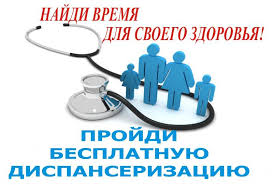 ВРЕМЯ РАБОТЫ КАБИНЕТАПонедельник, вторник с 8-00 до 20-00, Среда, четверг, пятница с 8-00 до 17-00. График работы кабинета медицинской профилактики по субботам выложен на официальном сайте ГАУЗ СО «Рефтинская ГБ» https://reftgb.ru/ в разделе «Диспансеризация и профосмотры»Перечень процедурКратность обследованийКратность обследованийКратность обследованийПеречень процедурОт 18 до 39 лет включительноОт 40 до 64Лица старше 65 летАнкетирование, оценка вредных привычек, риска заболевания1 раз/год для всех категорий1 раз/год для всех категорий1 раз/год для всех категорийИзмерение АД, массы тела, роста, талии1 раз/год для всех категорий1 раз/год для всех категорий1 раз/год для всех категорийОценка сердечно-сосудистого риска1 раз/год для всех категорий1 раз/год для всех категорий1 раз/год для всех категорийФЛГ1 раз/2 года для всех категорий1 раз/2 года для всех категорий1 раз/2 года для всех категорийЭКГПри первой диспансеризации, а с 35 лет – ежегодно1 раз/2 года1 раз/2 годаИзмерение значения внутриглазного давленияВо время первого визита1 раз/год1 раз/годАкушер-гинеколог1 раз/год для всех категорий1 раз/год для всех категорий1 раз/год для всех категорийТерапевт1 раз/3 года1 раз/ год1 раз/ годИсследования крови: ОАК, сахар, холестерин1 раз/год для всех категорий1 раз/год для всех категорий1 раз/год для всех категорийНазвание процедурыВозраст гражданинамаммографияженщины от 40 до 75 лет, 1 раз в 2 годажидкостная онкоцитология с шейки маткиженщины от 18 лет, 1 раз в 3 годаэзофагогастродуоденоскопиямужчины, женщины в 45 леткал на скрытую кровьмужчины, женщины от 40 до 64 лет – 1 раз в 2 года, затем – ежегодноКровь на ПСАмужчины от 45 до 64 лет, 1 раз в 5 лет